Connections Formative Worksheet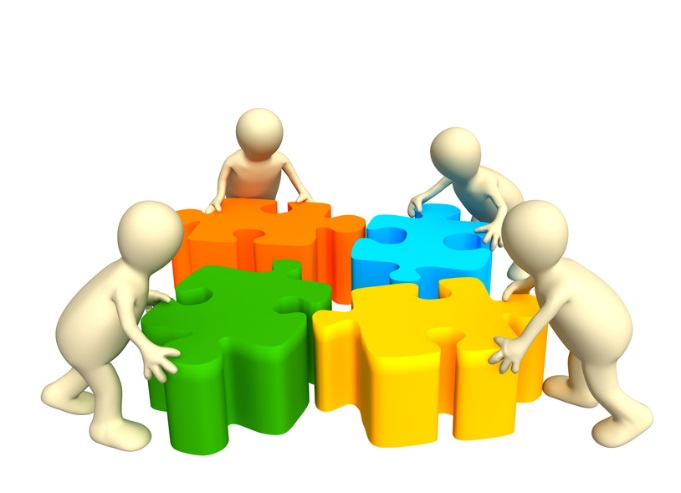 Name________________________Choose 4 textsThe 4 texts and authors/directors I will be using are (write one in each box):Choose Connection MethodThe connection(s) I will be making are (add details):Character______________________________________________________________________________________Theme ________________________________________________________________________________________Setting________________________________________________________________________________________Choose Analysis ApproachThe aspects I am thinking of analysing for this assessment are:List the film techniques ___________________________________________________________________________________________________________________________________________________________________________________________________________________________________________________________________List the language features __________________________________________________________________________________________________________________________________________________________________________________________________________________________________________________________________List the writing style (structure, style, mood, tone etc) _____________________________________________________________________________________________________________________________________________________________________________________________________________________________________________Develop Ideas Using A Concept Frame (based on your connection @ 1)Complete at least 3 bullet points in each box in relation to the idea you are making a connection about. An example is provided.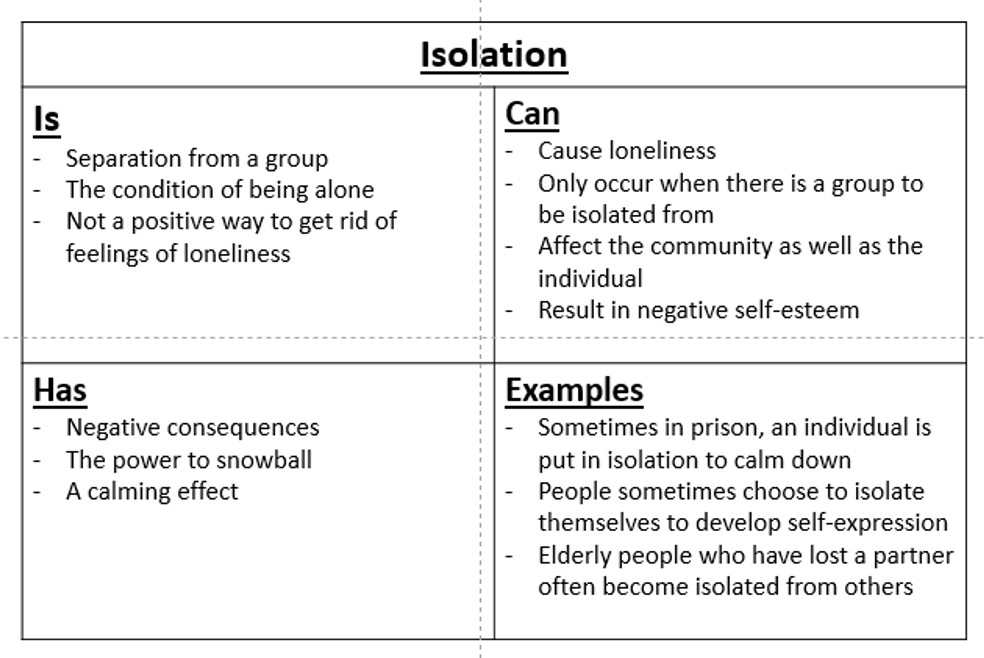 http://misslawler2.weebly.com/concept-frames.htmlMy concept frame is about……..My concept frame is about……..Is…Can…Has…Examples…